Drogi rodzicu!(Mamy nadzieję, że wybaczą nam Państwo bezpośredni zwrot – zależało nam, by ta instrukcja była jak najbardziej czytelna.)Witaj w systemie Synergia Librus. Bardzo szybko przekonasz się, że korzystanie z takiej formy dziennika jest nie tylko wygodne, ale i bardzo łatwe. Wystarczy tylko, że wejdziesz na stronę www.synergia.librus.pl i postąpisz zgodnie z tą krótką instrukcją:1. kliknij w napis „zaloguj na fioletowym tle (w prawym górnym rogu):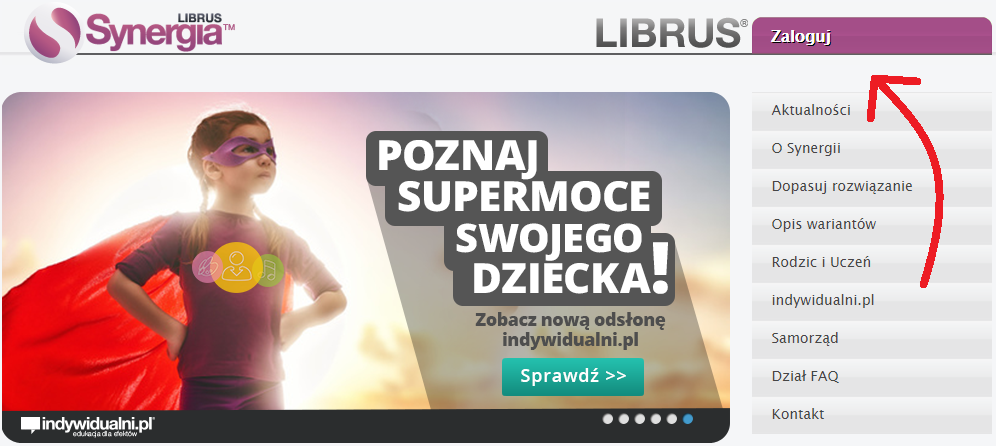 2. Podaj swój login i hasło, następnie kliknij przycisk 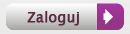 Proste, prawda? Teraz możesz już śledzić na bieżąco poczynania swojej pociechy korzystając z ikonek umieszczonych na górze strony (liczba przy ikonce oznacza np. nowe oceny lub wiadomości):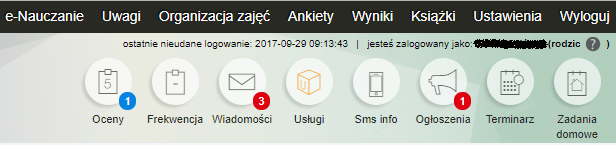 Oceny:  tu możesz na bieżąco sprawdzać oceny swojego dziecka.Frekwencja: obecności, nieobecności, spóźnienia – to wszystko odnajdziesz w tej zakładce.Wiadomości: pierwsza linia kontaktu szkolnych opiekunów Twojego dziecka z Tobą.Usługi: Librus w Twoim telefonie i nie tylko. Usługi z tej zakładki są pożyteczne, pamiętaj jednak, że nie są darmowe! Dodatkowe usługi świadczone przez producenta Librusa mogą być przydatne, jednak są PŁATNE!Sms info: chcesz otrzymywać  wszystkie informacje o ocenach i nie tylko bezpośrednio i błyskawicznie SMSem? Ta opcja jest dla Ciebie! Pamiętaj jednak, że jest to PŁATNA opcja!Ogłoszenia: Chcesz wiedzieć, co dzieje się w szkole Twojego dziecka? Bądź na bieżąco! Ta zakładka pozwoli Ci trzymać rękę na pulsie!Terminarz: wycieczki szkolne, dyskoteki, spotkania z gośćmi szkoły.Zadania domowe: informacje o ważniejszych pracach domowych, projektach, wypracowaniach – to tu!W zakładkach powyżej znajdziesz jeszcze więcej! Plan lekcji, ustawienia konta i inne. Do zobaczenia w sieci i w szkole! Zespół szkolnych administratorów